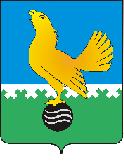 Ханты-Мансийский автономный округ-Юграмуниципальное образованиегородской округ город Пыть-Ях АДМИНИСТРАЦИЯ ГОРОДАтерриториальная комиссия по делам несовершеннолетних и защите их прав                                                                                                  www.pyadm.ru e-mail: adm@gov86.org                                                                                                                                                 e-mail: kdn@gov86org.ruг.   Пыть-Ях,  1 мкр.,  дом  № 5,  кв.  № 80                                                                           р/с 40101810900000010001Ханты-Мансийский автономный округ-Югра                                                                             УФК по ХМАО-ЮгреТюменская      область     628380                                               МКУ Администрация г. Пыть-Яха, л\с 04873033440)тел.  факс  (3463)  46-62-92,   тел. 46-05-89,                                              РКЦ Ханты-Мансийск г. Ханты-Мансийск42-11-90,  46-05-92,  46-66-47                                                                                   ИНН 8612005313   БИК 047162000                                                                                                                    ОКАТМО 71885000 КПП 861201001                                                                                                                                    КБК 04011690040040000140ПОСТАНОВЛЕНИЕ08.08.2018	№ 237Об исполнении комплексного межведомственного плана мероприятий субъектов системы профилактики безнадзорности и правонарушений несовершеннолетних во 2 квартале 2018 годаАктовый зал администрации города Пыть-Яха по адресу: 1 мкр. «Центральный», д. 18а, в 14-30 часов (сведения об участниках заседания указаны в протоколе заседания территориальной комиссии).Заслушав и обсудив информацию по вопросу «Об исполнении комплексного межведомственного плана мероприятий субъектов системы профилактики безнадзорности и правонарушений несовершеннолетних во 2 квартале 2018 года»,  руководствуясь п. 13 ст. 15 Закона Ханты-Мансийского автономного округа-Югры от 12.10.2005 № 74-оз «О комиссиях по делам несовершеннолетних и защите их прав в Ханты-Мансийском автономном округе-Югре и наделении органов местного самоуправления отдельными государственными полномочиями по созданию и осуществлению деятельности комиссий по делам несовершеннолетних и защите их прав»,ТЕРРИТОРИАЛЬНАЯ КОМИССИЯ ПОСТАНОВИЛА:Информации МБУ «Центр профилактики употребления психоактивных веществ среди детей и молодежи «Современник» (исх. № 529 от 06.07.2018), отдела по культуре и искусству администрации города Пыть-Яха (исх. № 19-2447 от 05.07.2018), отдела по физической культуре и спорту администрации города Пыть-Яха (исх. № 20-679 от 11.07.2018), отдела опеки и попечительства (исх.№ 21-1175 от 06.07.2018), КУ ХМАО-Югры «Пыть-Яхский центр занятости населения» (исх. № 894 от 04.07.2018), БУ ХМАО-Югры «Пыть-Яхская окружная клиническая больница» (исх. № 3970 от 10.07.2018), принять к сведению.Руководителям органов и учреждений системы профилактики безнадзорности и правонарушений несовершеннолетних:Предоставить в территориальную комиссию информацию по исполнению комплексного межведомственного плана мероприятий субъектов системы профилактики безнадзорности и правонарушений несовершеннолетних за 3 квартал 2018 года в срок до 10.10.2018.Начальнику отдела по осуществлению деятельности территориальной комиссии по делам несовершеннолетних и защите их прав администрации города Пыть-Яха (А.А. Устинов):Обеспечить размещение постановления территориальной комиссии, на официальном сайте администрации города Пыть-Яха в срок до 20.08.2018.Председательствующий на заседании:заместитель председателя территориальной комиссии	А.А.Устинов